П О С Т А Н О В Л Е Н И ЕПРАВИТЕЛЬСТВА  КАМЧАТСКОГО КРАЯ            г. Петропавловск-КамчатскийВ целях уточнения отдельных положений приложения к постановлению Правительства Камчатского края от 01.12.2009 № 454-П «О полномочиях исполнительных органов государственной власти Камчатского края по организации и обеспечению отдыха и оздоровления детей в Камчатском крае»ПРАВИТЕЛЬСТВО ПОСТАНОВЛЯЕТ:1. Внести в приложение к постановлению Правительства Камчатского края от 01.12.2009 № 454-П «О полномочиях исполнительных органов государственной власти Камчатского края по организации и обеспечению отдыха и оздоровления детей в Камчатском крае» изменение, изложив пункт 1.3 раздела 1 таблицы  в следующей редакции:« 		                                                                                                            ».2. Настоящее постановление вступает в силу через 10 дней после дня его официального опубликования.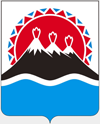             29.05.2013№ 218-ПО внесении изменения  в приложение к постановлению Правительства Камчатского края от 01.12.2009 № 454-П «О полномочиях исполнительных органов государственной власти Камчатского края по организации и обеспечению отдыха и оздоровления детей в Камчатском крае»1.3.Оздоровительные лагеря дневного пребывания, созданные на базе учреждений дополнительного образования детей, подведомственных органам управления физической культурой и спортом	Дети, занимающиеся на базе учреждений дополнительного образования детей, подведомственных органам управления физической культурой и спортомот 6,5 лет до 18 лет включительноГубернатор Камчатского края                  В.И. Илюхин